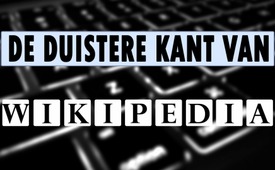 Wikipedia: haar duistere kant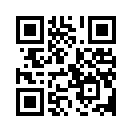 De Duitse onderzoeksjournalist, scenarioschrijver en filmregisseur Dirk Pohlmann, heeft onthuld dat bij de online encyclopedie Wikipedia ca. 200 “administrators” artikelen uit Wikipedia verwijderen die niet gewenst of sociaal-politiek niet-conform zijn.De Duitse onderzoeksjournalist, scenarioschrijver en filmregisseur Dirk Pohlmann, heeft onthuld dat bij de online encyclopedie Wikipedia ca. 200 “administrators” artikelen uit Wikipedia verwijderen die niet gewenst of sociaal-politiek niet-conform zijn. Bijgevolg werden alle andere aantekeningen van deze auteurs, waarvan de artikelen werden verwijderd, eveneens geblokkeerd. Daarmee verhindert Wikipedia de vrije meningsuiting en oefent een keiharde censuur uit. Het platform wordt gefinancierd door particuliere stichtingen en publieke fondsen en is er dus grotendeels afhankelijk van. Pohlmann ondervond de Wiki-censuur aan den lijve, nadat hij samen met Markus Fiedler had bericht over het officieel bewezen, duistere verleden van ex-stasi-agente Anetta Kahane. De inbreng van Pohlmann en Fiedler werd onmiddellijk gewist en verdere inbrengen werden geblokkeerd. Op haar hoofdpagina vermeldt Wikipedia: “Wikipedia is een project ter oprichting van een encyclopedie met vrije inhouden, waaraan je heel graag mag bijdragen.” Dit is duidelijk een bewuste misleiding, want de beleefde praktijk is precies het tegenovergestelde van de geproclameerde filosofie.

Kijk daarbij ook naar onze uitvoerige archiefuitzending die u kunt vinden op de volgende link.
https://www.kla.tv/7988door wa.Bronnen:https://de.wikipedia.org/wiki/
Wikipedia:Hauptseite
https://kenfm.de/tagesdosis-19-6-2018-die-schauprozesse-der-wikipedia-junta/Dit zou u ook kunnen interesseren:---Kla.TV – Het andere nieuws ... vrij – onafhankelijk – ongecensureerd ...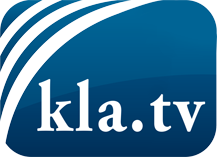 wat de media niet zouden moeten verzwijgen ...zelden gehoord van het volk, voor het volk ...nieuwsupdate elke 3 dagen vanaf 19:45 uur op www.kla.tv/nlHet is de moeite waard om het bij te houden!Gratis abonnement nieuwsbrief 2-wekelijks per E-Mail
verkrijgt u op: www.kla.tv/abo-nlKennisgeving:Tegenstemmen worden helaas steeds weer gecensureerd en onderdrukt. Zolang wij niet volgens de belangen en ideologieën van de kartelmedia journalistiek bedrijven, moeten wij er elk moment op bedacht zijn, dat er voorwendselen zullen worden gezocht om Kla.TV te blokkeren of te benadelen.Verbindt u daarom vandaag nog internetonafhankelijk met het netwerk!
Klickt u hier: www.kla.tv/vernetzung&lang=nlLicence:    Creative Commons-Licentie met naamgeving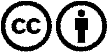 Verspreiding en herbewerking is met naamgeving gewenst! Het materiaal mag echter niet uit de context gehaald gepresenteerd worden.
Met openbaar geld (GEZ, ...) gefinancierde instituties is het gebruik hiervan zonder overleg verboden.Schendingen kunnen strafrechtelijk vervolgd worden.